ДОПОЛНИТЕЛЬНАЯ  ИНФОРМАЦИЯ № 1по соревнованиям«Спортивно-туристский триатлон»Уважаемые руководители команд и участники!Напоминаем Вам, что соревнования состоятся 15 марта, в воскресенье, в ЦДиЮТиЭ г.Сочи. Заезд и регистрация участников с 10.00. В целях плодотворной подготовки к соревнованиям и успешного прохождения дистанции рекомендуем учесть следующие моменты:Порядок прохождения дистанции: Предстартовая проверка      Старт Турполоса Скалолазание + спуск Дюльфером Ориентирование Финиш.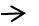 Вся дистанция соревнований будет оборудована электронными станциями. Чипы участникам необходимы будут от старта до финиша. Продумайте и подготовьте для каждого участника емкость, куда, в случае необходимости, можно положить чип на тех этапах, где с ним движение будет затруднено. Это может быть, например,  карман, сумочка или мешочек, пристёгнутый к системе, и т.д.Этапы Турполосы: навесная переправа, маятник, «бабочка». Все этапы проходятся с самостраховкой.На Скалолазание необходима сменная обувь. Без сменной обуви участники к этапу не допускаются. Сменную обувь участник приносят с собой на предстартовую проверку, оставляют ее в зоне этапа «Скалолазание». Переобуваются в зоне электронной отметки «Старт скалолазания» после отметки на «Старте скалолазания». Переобувание после Скалолазания – по усмотрению участников.Дистанция на скалодроме  (этап Скалолазание) состоит из двух частей: подъём свободным лазанием до финишного топа и спуск Дюльфером. Зафиксировав  свой финиш на финишном топе, спортсмен обеспечивает самостраховку на оборудованную судейскую базу, затем закрепляет спусковое устройство к вертикальным перилам (судейским), подключается к ним, снимает самостаховку и осуществляет  спуск.После завершения этапа Скалолазание участник отмечается на электронной отметке «Финиш Скалолазания  - Старт ориентирования», получает карту и начинает движение по стартовому коридору.На Финише участники сдают карты. После завершения соревнования все желающие смогут забрать свои карты на память о соревнованиях.      